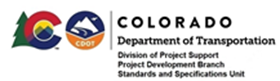 MEMORANDUMDATE:	September 18, 2020TO:		All holders of Standard Special ProvisionsFROM:	Shawn Yu, Standards and Specifications Unit ManagerSUBJECT:	New standard special provision: Revision of Section 705 – Joint, Waterproofing		and Bearing Material Effective this date, our unit has issued the new standard special provision, Revision of Section 705 – Joint, Waterproofing and Bearing Material, with 1 page, and dated September 18, 2020.Use this standard special provision on all projects with Joint Sealant with Backer Rod to be advertised on or after October 19, 2020.   This specification added ASTM requirements. For those of you who keep a book of Standard Special Provisions, please include this new special provision.  For your convenience, this specification and the latest SSP Index are attached.  You can also find these in our Construction Specifications web page: Standard Special Provisions and the Recently Issued Special Provisions webpage.If you have any questions or comments, please contact this office.